Cool KoalesOpdracht: Gesprekken voeren en schrijven1. Inleiding* Het gaat bij kritisch denken over het kunnen formuleren van een eigen, onderbouwde visie of mening. Meer specifiek gaat het om: effectief kunnen redeneren en formuleren; het kunnen interpreteren, analyseren en synthetiseren van informatie; hiaten in kennis kunnen signaleren; het kunnen stellen van betekenisvolle vragen; kritisch reflecteren op het eigen leerproces; open staan voor alternatieve standpunten. op eenvoudige wijze een voorkeur en mening uitdrukken over vertrouwde alledaagse onderwerpen;indien dat rechtstreeks gevraagd wordt, tijdens een groepsgesprek een mening geven, mits hij/zij om herhaling mag vragen en hij/zij hulp krijgt bij het formuleren van een antwoord;in een vertrouwde situatie eenvoudige voorstellen doen en op voorstellen reageren;eenvoudige aanwijzingen en instructies geven en opvolgen;beperkte informatie uitwisselen over eenvoudige en concrete zaken.Schrijven (A2):een eenvoudig persoonlijk briefje schrijven via de post, e-mail of via andere sociale media.LeerlingmateriaalInleidingHet Wereld Natuur Fonds (WNF) beschermt de natuur op verschillende plekken wereldwijd. Dat doet het met allerlei projecten, campagnes en acties. Een van zijn wereldwijde activiteiten rondom global warming is een denktankbijeenkomst voor jongeren in Sydney. Tijdens deze bijeenkomst gaat WNF in gesprek met jongeren over de leefomstandigheden van koala’s in Australië en over de problemen die hun bestaan bedreigen. Twee leerlingen uit Nederland mogen meedoen. De hele klas bereidt zich voor op deze bijeenkomst, maar slechts twee leerlingen zullen uiteindelijk gekozen worden en  als vertegenwoordigers van Nederland naar Sydney vertrekken. Dat zijn de leerlingen die hebben laten zien dat ze zich goed hebben voorbereid op deze taak. Zij weten heel veel over koala’s en zijn ook bekend met de problemen waar koala’s mee te maken hebben. Als je de taaltaak Cool Koalas op ERK-niveau A2 hebt gedaan kun je in het Engels:op eenvoudige wijze een voorkeur en mening uitdrukken over vertrouwde alledaagse onderwerpen;indien dat rechtstreeks gevraagd wordt, tijdens een groepsgesprek een mening geven, mits je om herhaling mag vragen en je hulp krijgt bij het formuleren van een antwoord;in een vertrouwde situatie eenvoudige voorstellen doen en op voorstellen reageren;eenvoudige aanwijzingen en instructies geven en opvolgen;beperkte informatie uitwisselen over eenvoudige en concrete zaken;een eenvoudig persoonlijk briefje schrijven via de post, e-mail of via andere sociale media.Hoe word je beoordeeld?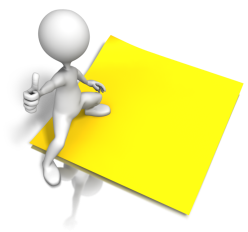 Tijdens het werken aan de opdrachten zal jouw docent je verbetertips geven. Je krijgt dan een kaartje met een tip op je bureau geplakt. Het kan gaan over hoe je een woord uitspreekt, of hoe je een vraag stelt in het Engels, of iets anders. De docent gebruikt hiervoor een beoordelingsformulier. Dat zal klassikaal worden toegelicht. Uit die toelichting blijkt waar de docent naar kijkt als jullie met elkaar in gesprek zijn.Hoe bereid je je voor? Je krijgt twee tot drie lesuren de tijd om je voor te bereiden op de dag waarop de selectie plaats gaat vinden. De voorbereiding op de eindopdracht doe je individueel, in groepjes en/of klassikaal. Les 1 en 2What do you think? (Individually)This is the headline of an article.Koala’s secret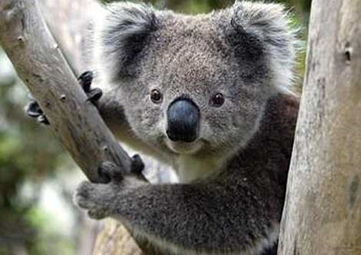 Based on the headline above, guess if the questions below are true (T) or false (F).Understanding the article (in pairs)Read the article and underline the words you do not know and make a list. Look up the meaning of the words and study them, for example by using one of these programmes:Matchthememory.comWrts.nlCambridgeenglishonline.com/Flashcard_maker/?…Koala’s secret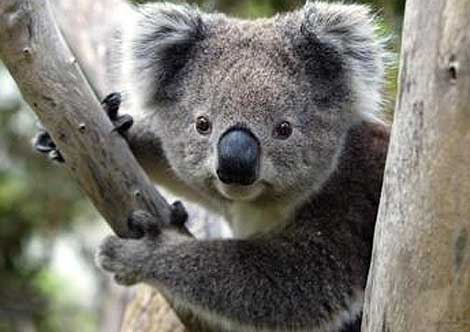 Scientists have found the koala's secret of staying cool. They hug trees. For many years, people thought the cuddly animals clung to trees to sleep. Researchers from Melbourne University now understand why they hug trees. Researcher Natalie Briscoe said a tree trunk is 5 degrees cooler than the air around it. Koalas use the cooler tree trunk by spreading themselves out on large branches or by hugging the trunk. Ms Briscoe said: "Trees can save about half the water a koala would need to keep cool on a hot day."Briscoe studied the behaviour of 37 koalas off the Melbourne coast. She wanted to find out how koalas might survive a warmer climate. That the trees have a cooling effect surprised her. Koalas sat upright in cooler weather, hugged branches when it became warmer, and wrapped themselves around tree trunks when it got hot. They even moved to another tree if they have a cooler trunk. She said trees are cooler because of the water they suck up from the ground. The koala's cooling technique could help us survive increasingly hot summers.Warming up (in pairs/whole-class)Speaking in English (feedback from teacher)Step 1: In pairs, create a list of what you can do to stay cool in the summer. For instance, sit in the shade or drink cold water.Step 2: In pairs, rank the list. Put the best ways to stay cool in summer at the top of the list.Step 3: Compare with the whole-class.Comparing with other animals (in pairs, groups of four, whole-class)Speaking in English (feedback from teacher)How do other animals stay cool?Step 1: Complete this table with your partner(s). Step 2: Form groups of four/five and share your answers. Add new information to your table and make the table complete.Step 3: Complete the table with the whole-class.What would you like to know about koalas? (in pairs/whole-class)Speaking in English (feedback from teacher)Step 1: In pairs, write two questions in English about koalas on a piece of paper. Questions you would like to know the answer to. Step 2: In pairs, try to find the answer on the internet (see sources below) and answer your own questions in English. Write down the questions you cannot answer on another piece of paper. You will need them in the next exercise.Step 3: Write the questions and the answers you have found on the cards the teacher has given you.Step 4: The whole-class together organize a quiz.BrainstormSpeaking in English (whole-class)Step 1: Collect all the unanswered questions and write them down on the whiteboard in a table.Step 2: In a classroom brainstorm think of any other questions you would like to ask a koala expert. Write them down in the table too.Step 3: Decide with the whole-class which questions you would like to ask to a real koala expert in Australia. Emailing (in groups of three/four)Step 1: Write a short email in which you ask the chosen questions to an actual koala expert in Australia. Use these guidelines.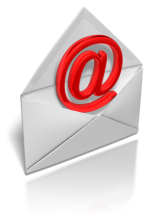 How to write an email to a koala expert?Write down the subject of your email.Begin with: Dear Mr. or Mrs. …Introduce yourself. [We are…]Why you're writing. [We studied an article about koalas and …]The questions [We would like to ask…]Thank the expert for his/her timeEnd with Kind regards and your namesStep 2: Together, decide which email is bestStep 3: Send the email to a koala expert.What problems are koalas facing in Australia? (in groups of three/four)Step 1: What problems do you think do koalas face these days? Write down three problems in the first column. Step 2: Look on the Internet. Can you find problems for koalas? Write them down in the second column (at least 3 problems)Step 3: Write down where you found the information in the third column.Step 4: Decide together whether the website is reliable and trustworthy and why you think so. Step 5: Discuss the results with the whole-class.Example sites:www.breakingnewsenglish.com/1406/140606-koalas-4.htmlwww.sciencekids.co.nz/sciencefacts/animals/koala.htmlwww.livescience.com/46073-why-koalas-hug-trees.htmlwww.newscientist.com/article/dn25668-overheated-koalas-show-treehugging-is-cool-man.html#.U46S1S8uKHALes 3Final assignmentToday, we are going to find out who will represent our class in Sydney. Are you prepared? 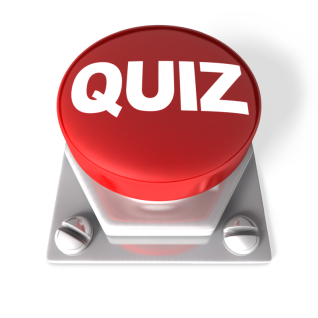 Toelichting voor de docentWaarom deze opdracht?Door het inzetten van deze taaltaak worden leerlingen uitgedaagd hiaten in kennis te signaleren. Door het leren stellen van betekenisvolle vragen, het leren interpreteren en analyseren van informatie wordt het kritisch denken bevorderd. Met deze opdracht leren leerlingen dat zij zelfs met een vrij laag taalniveau kunnen meepraten en meedenken over problemen die elders in de wereld spelen. De opdracht bevindt zich op A2 niveau van het ERK, alhoewel de bronnen die gaandeweg de uitvoering ingezet worden van een hoger niveau kunnen zijn.  Wat wordt van leerlingen gevraagd?Eerste en tweede lesVan de leerlingen wordt gevraagd dat zij zich in verschillende groeperingsvormen zo zelfstandig mogelijk voorbereiden op de eindopdracht. Verschillende manieren van vocabulaireverwerving worden aangereikt, maar de docent kan ook eigen ideeën inbrengen, bij voorkeur passend bij de leerstijl van de leerling. Hetzelfde geldt voor grammatica. U kunt, indien nodig, kort uitleggen hoe je vragen formuleert in het Engels met een verwijzing naar de methode om dit te oefenen.De laatste lesDe laatste les bestaat uit twee delen. Het eerste deel is de quiz die geheel in het Engels kan worden gedaan. Er komen twee winnaars uit de bus. Het tweede deel is een klassengesprek over hoe de leerlingen taal hebben verworven. Hoe zij het hebben aangepakt en wat zij vinden dat zij hebben geleerd. Daar kan het formulier “Beoordelen van gespreksvaardigheid met het ERK” bij ingezet worden. Als zij dit formulier nog niet eerder hebben gebruikt, is het nodig dat het uitgebreid toegelicht wordt.Materialen voor de eindopdrachtEr zijn meerdere mogelijkheden om de quizvragen te verzamelen. U kunt, terwijl de leerlingen aan het werk zijn, alle mogelijke vragen en antwoorden verzamelen. Dit kan een extra taak zijn voor twee goede leerlingen (verrijking). Zij beslissen dan samen wat een goed antwoord is en wat niet, zij maken de Q and A-cards (vraag en antwoord kaartjes). U kunt er ook voor kiezen alle leerlingen te vragen drie Q and A-cards aan te leveren.vakEngelsschooltype / afdelingVmbo-tl en havoleerjaarvmbo bbl/kbl leerjaar 4vmbo gl/tl leerjaar 3/4havo leerjaar 2/3vwo leerjaar 2tijdsinvestering3 tot 4 lessen (50 minuten per les)onderwerpkoalas secrethogere denkvaardigheidkritisch denken*taaldoelengesprekken voeren en schrijven**** Gesprekken voeren (A2)Scientists have discovered a secret about koalas.T / FA tree trunk is around five degrees cooler than the air around it.T / FHugging trees means koalas don't have to drink as much water.T / FA research team studies the behaviour of 370 koalas.T / FScientists were investigating how koalas could survive global warming.T / FThe koalas stayed in their favourite eucalyptus trees to stay cool.T / FThe article said trees are cooler because they reflect the sun's rays.T / F1.2.3.4.5.6.What do (you think) they do to stay cool?How would this work for humans?DogsCamelsElephantsLizardsRabbitsNr.QuestionRatingThree guessesProblems found on the InternetSourceReliable?Yes, most likely, no123